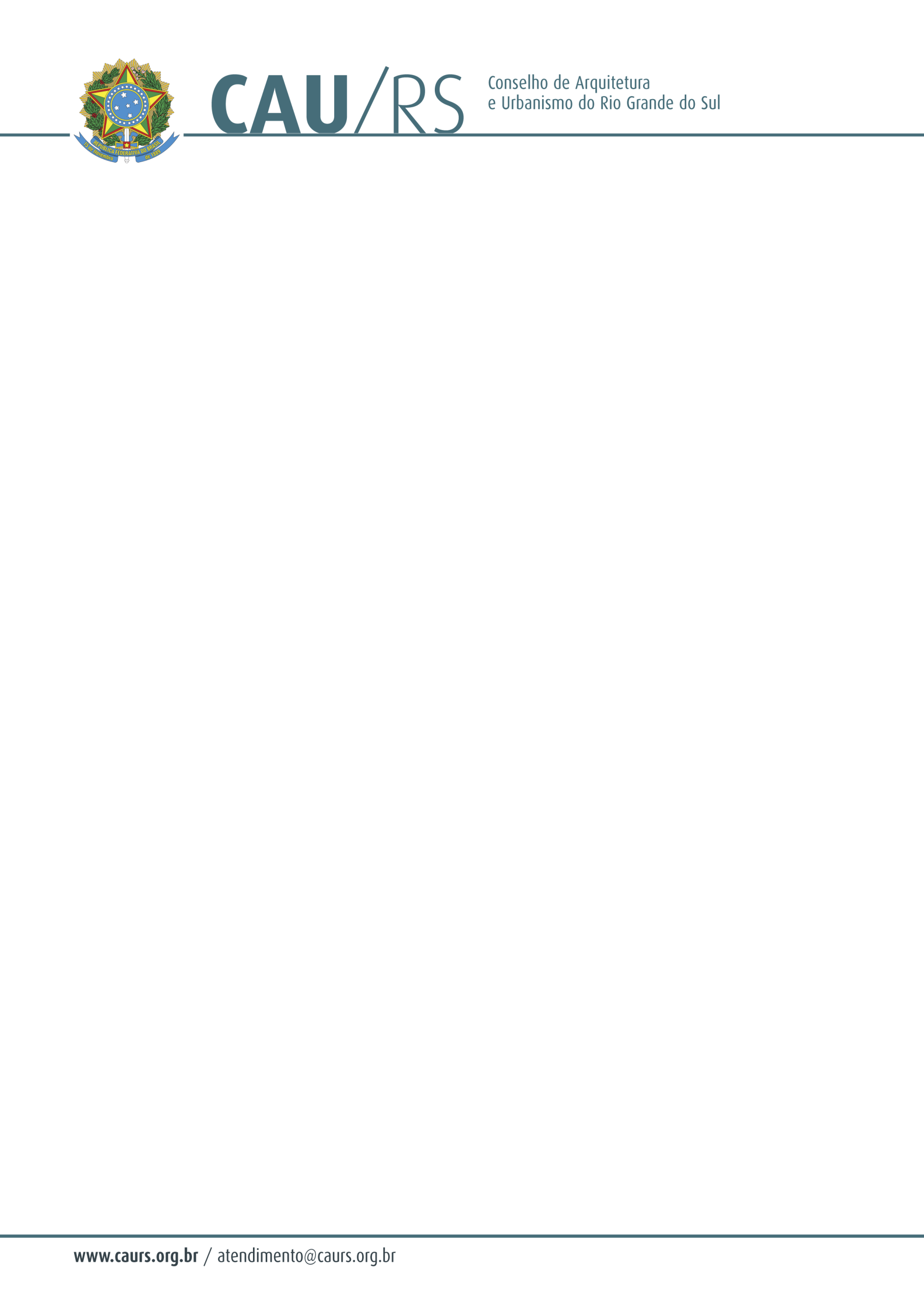 DELIBERAÇÃO DA COMISSÃO DE PLANEJAMENTO E FINANÇAS DO CAU/RS Nº 11/2013,DE 21 DE JANEIRO DE 2013.Aprovou a aquisição de aparelhos celulares para o Conselho Arquitetura e Urbanismo do Rio Grande do Sul.A Comissão de Planejamento e Finanças do Conselho de Arquitetura e Urbanismo do Rio Grande do Sul, no uso das suas atribuições legais, reuniu-se no dia 21 de janeiro de 2013, analisou e aprovou o processo administrativo nº 020/2012, que trata da aquisição de aparelhos celulares  para o CAU/RS, pelo menor valor apresentado.Fausto Henrique SteffenCoordenador da Comissão de Planejamento e Finanças.